Rassegna Stampahttps://www.piazzasalento.it/centri-diurni-anziani-e-disabili-lincontro-in-regione-senza-interventi-rapidi-rischio-chiusure-179688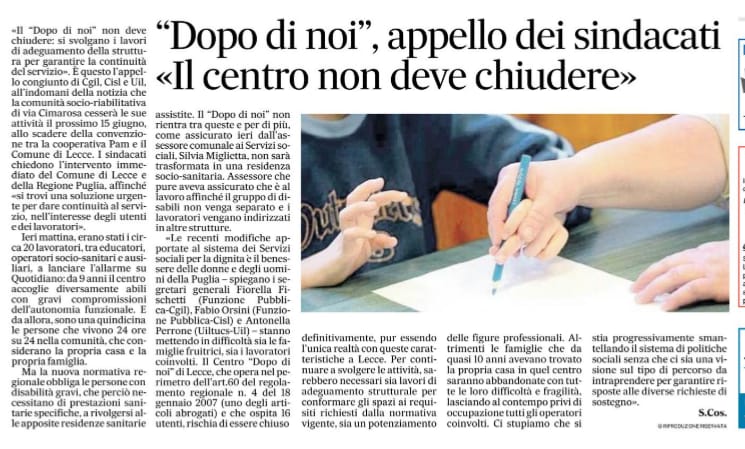 